Classe di Concorso A001 - ARTE E IMMAGINE NELLA SCUOLA SECONDARIA DI I GRADO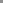 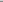 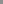 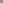 Classe di Concorso A002 - DESIGN MET.OREF.PIET.DURE GEMMEClasse di Concorso A003 - DESIGN DELLA CERAMICAClasse di Concorso A005 - DESIGN DEL TESSUTO E DELLA MODAClasse di Concorso A007 - DISCIPLINE AUDIOVISIVEClasse di Concorso A008 - DISCIP GEOM, ARCH, ARRED, SCENOTECClasse di Concorso A009 - DISCIP GRAFICHE, PITTORICHE, SCENOGClasse di Concorso A010 - DISCIPLINE GRAFICO-PUBBLICITARIEClasse di Concorso A011 - DISCIPLINE LETTERARIE E LATINOClasse di Concorso A012 - DISCIPL LETTERARIE ISTITUTI II GR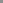 Classe di Concorso A013 - DISCIPL LETTERARIE, LATINO E GRECOClasse di Concorso A014 - DISCIP PLAST. SCUL. SCENOPLAST.Classe di Concorso A015 - DISCIPLINE SANITARIEClasse di Concorso A016 - DISEG ARTIST MODELLAZ ODONTOTECClasse di Concorso A017 - DISEG STORIA ARTE ISTITUTI II GR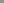 OrizzonteScuola.itClasse di Concorso A018 - FILOSOFIA E SCIENZE UMANEClasse di Concorso A019 - FILOSOFIA E STORIAClasse di Concorso A020 - FISICAClasse di Concorso A021 - GEOGRAFIAClasse di Concorso A022 - ITALIANO, STORIA, GEOGRAFIA NELLA SCUOLA SECONDARIA DI I GRADOClasse di Concorso A023 - LINGUA ITALIANA PER DISCENTI DI LINGUA STRANIERA (ALLOGLOTTI)Classe di Concorso A026 - MATEMATICAClasse di Concorso A027 - MATEMATICA E FISICAClasse di Concorso A028 - MATEMATICA E SCIENZEClasse di Concorso A030 - MUSICA NELLA SCUOLA SECONDARIA DI I GRADOClasse di Concorso A031 - SCIENZE DEGLI ALIMENTIClasse di Concorso A032 - SCIENZE GEOLOGIA MINERALOGIAClasse di Concorso A033 - SCIENZE E TECNOLOGIE AERONAUTICHE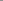 OrizzonteScuola.itClasse di Concorso A034 - SCIENZE E TECNOLOGIE CHIMICHEClasse di Concorso A035 - SCIENZE E TECNOL CALZATURA E MODAClasse di Concorso A036 - SCIENZE E TECNOL LOGISTICAClasse di Concorso A037 - COSTRUZ TECNOL E TECN RAPPR GRAFICAClasse di Concorso A038 - TECNOL COSTR AERONAUTICHEClasse di Concorso A039 - TECNOL COSTR NAVALIClasse di Concorso A040 - TECNOLOGIE ELETTRICHE ELETTRONICHEClasse di Concorso A041 - SCIENZE E TECNOLOGIE INFORMATICHEClasse di Concorso A042 - SCIENZE E TECNOLOGIE MECCANICHEClasse di Concorso A043 - SCIENZE E TECNOLOGIE NAUTICHEClasse di Concorso A044 - TECNOL TESSILI, ABBIGL E MODAClasse di Concorso A045 - SCIENZE ECONOMICO-AZIENDALIClasse di Concorso A046 - SCIENZE GIURIDICO-ECONOMICHE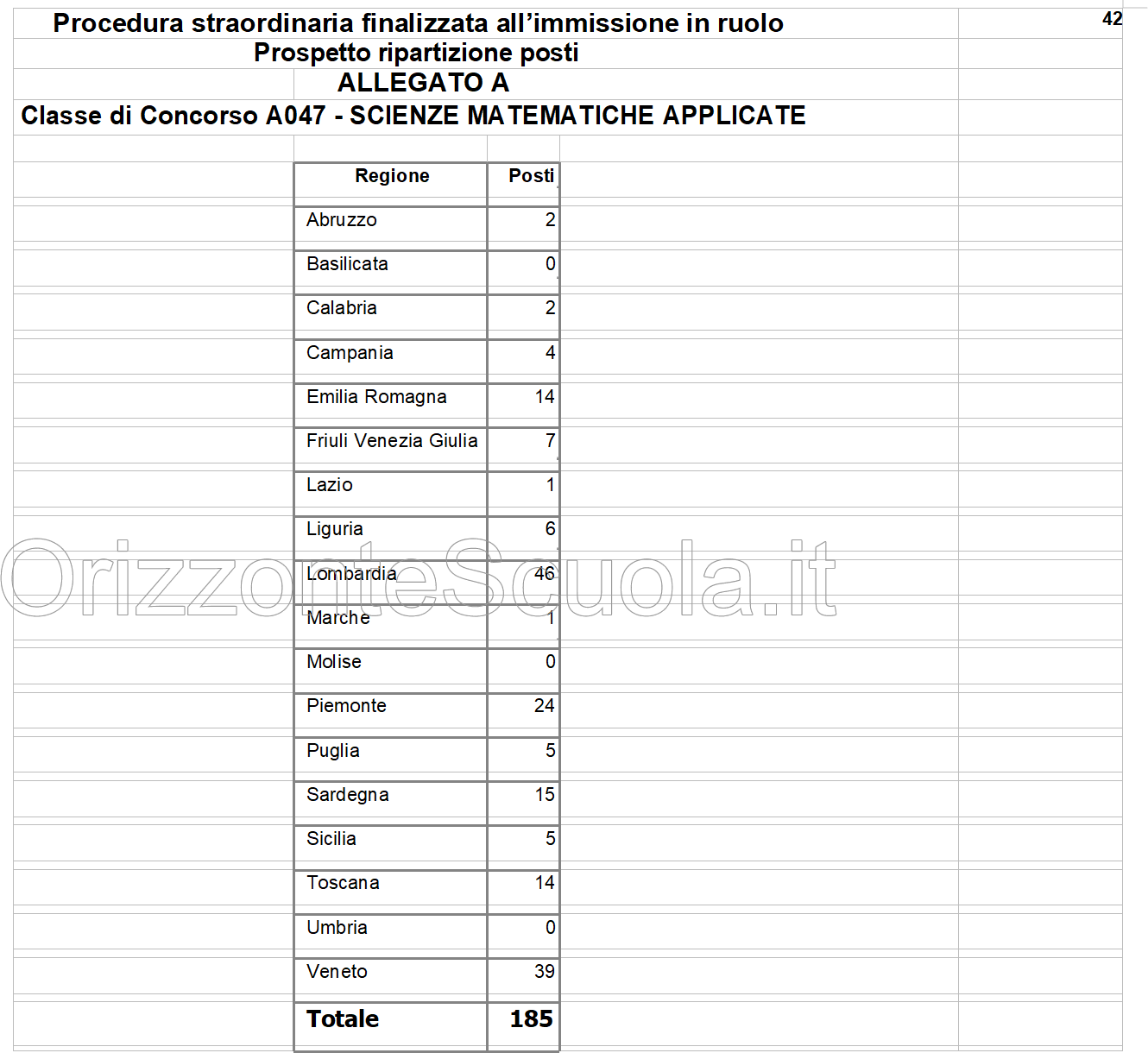 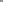 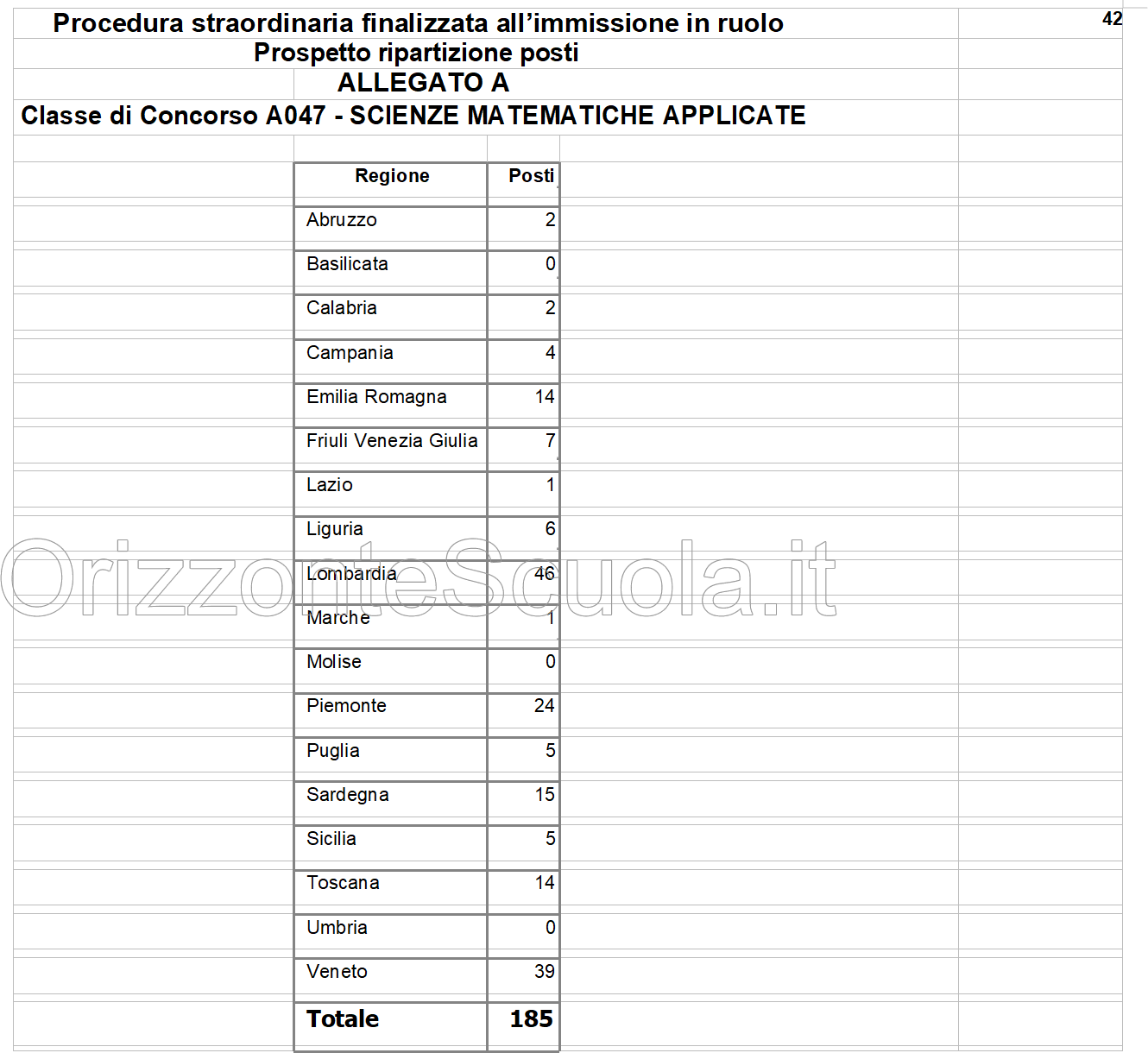 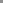 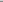 Classe di Concorso A048 - SCIENZE MOTORIE E SPORTIVE II GRADOClasse di Concorso A049 - SCIENZE MOTORIE E SPORTIVE NELLA SCUOLA SECONDARIA DI I GRADOClasse di Concorso A050 - SCIENZE NAT, CHIM E BIOLOG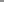 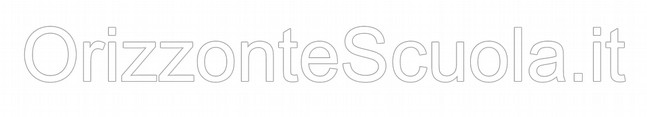 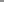 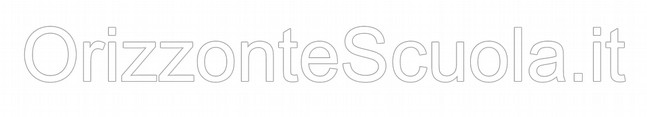 Classe di Concorso A051 - SCIENZE, TECNOL E TECN AGR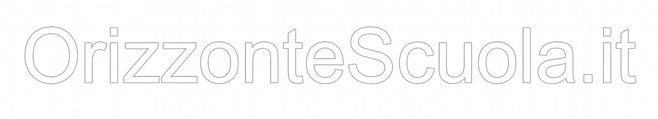 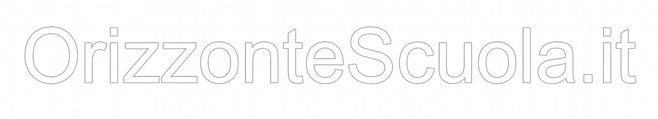 Classe di Concorso A052 - SCIENZE, TECNOL E TECN PROD ANIMALIClasse di Concorso A054 - STORIA DELL'ARTEClasse di Concorso A057 - TECNICA DELLA DANZA CLASSICAClasse di Concorso A058 - TECNICA DELLA DANZA CONTEMPORANEAClasse di Concorso A059 - TECN ACCOMP DANZA PRAT MUSIC DANZAClasse di Concorso A060 - TECNOLOGIA NELLA SCUOLA SECONDARIA DI I GRADO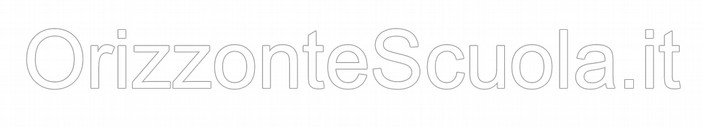 Classe di Concorso A061 - TECNOL E TECN COMUNICAZ MULTIMEDIAClasse di Concorso A062 - TECNOL E TECNICHE PER LA GRAFICAClasse di Concorso A070 - ITALIANO, STORIA EDUC. CIVICA, GEOGRAFIA SCUOLA SEC. DI I GRADOSLOVENA O BILINGUEClasse di Concorso A071 - SLOVENO, STORIA EDUC. CIVICA, GEOGRAFIA SCUOLA SEC. DI I GRADOSLOVENA O BILINGUEClasse di Concorso A072 - ITAL II LINGUA SC II GR LING SLOVEClasse di Concorso A074 - DISC LETT E LATINO LING SLOVENA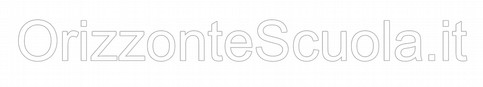 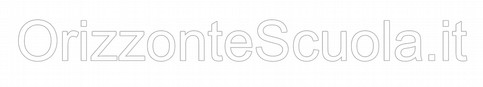 Classe di Concorso AA24 - LINGUA E CULT STRANIERA (FRANCESE)Classe di Concorso AA25 - LINGUA INGLESE E SECONDA LINGUA COMUNITARIA NELLA SCUOLA SECONDARIA I GRADO (FRANCESE)Classe di Concorso AB24 - LINGUA E CULT STRANIERA (INGLESE)Classe di Concorso AB25 - LINGUA INGLESE E SECONDA LINGUA COMUNITARIA NELLA SCUOLA SECONDARIA I GRADO (INGLESE)Classe di Concorso AB55 - CHITARRAClasse di Concorso AB56 - STRUMENTO MUSICALE NELLA SCUOLA SECONDARIA DI I GRADO (CHITARRA)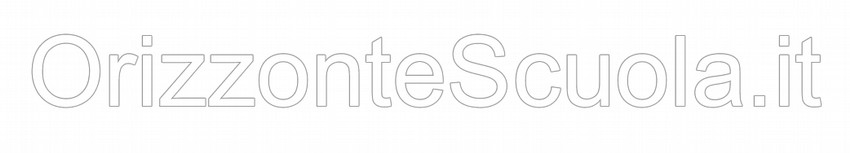 Classe di Concorso AC24 - LINGUA E CULT STRANIERA (SPAGNOLO)Classe di Concorso AC25 - LINGUA INGLESE E SECONDA LINGUA COMUNITARIA NELLA SCUOLA SECONDARIA I GRADO (SPAGNOLO)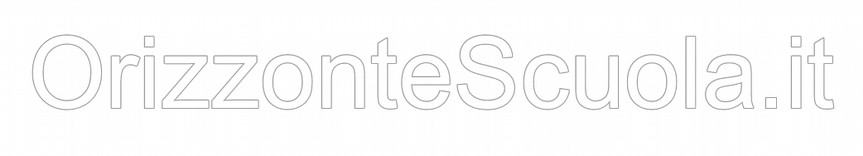 Classe di Concorso AC55 - CLARINETTOClasse di Concorso AC56 - STRUMENTO MUSICALE NELLA SCUOLA SECONDARIA DI I GRADO (CLARINETTO)Classe di Concorso AD24 - LINGUA E CULT STRANIERA (TEDESCO)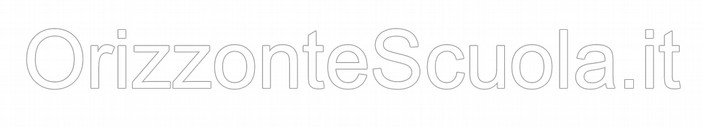 Classe di Concorso AD25 - LINGUA INGLESE E SECONDA LINGUA COMUNITARIA NELLA SCUOLA SECONDARIA I GRADO (TEDESCO)Classe di Concorso AD56 - STRUMENTO MUSICALE NELLA SCUOLA SECONDARIA DI I GRADO (CORNO)Classe di Concorso ADMM - SostegnoClasse di Concorso ADSS - SostegnoClasse di Concorso AE24 - LINGUA E CULT STRANIERA (RUSSO)Classe di Concorso AF56 - STRUMENTO MUSICALE NELLA SCUOLA SECONDARIA DI I GRADO (FISARMONICA)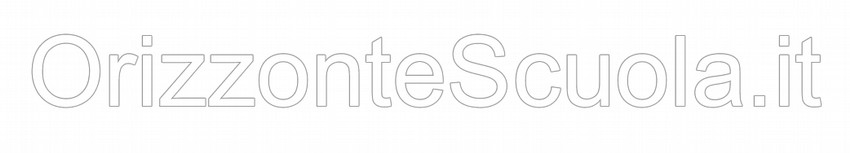 Classe di Concorso AG56 - STRUMENTO MUSICALE NELLA SCUOLA SECONDARIA DI I GRADO (FLAUTO)Classe di Concorso AH56 - STRUMENTO MUSICALE NELLA SCUOLA SECONDARIA DI I GRADO (OBOE)Classe di Concorso AI24 - LINGUA E CULT STRANIERA (CINESE)Classe di Concorso AI55 - PERCUSSIONIClasse di Concorso AI56 - STRUMENTO MUSICALE NELLA SCUOLA SECONDARIA DI I GRADO (PERCUSSIONI)Classe di Concorso AJ55 - PIANOFORTEClasse di Concorso AJ56 - STRUMENTO MUSICALE NELLA SCUOLA SECONDARIA DI I GRADO (PIANOFORTE)Classe di Concorso AK56 - STRUMENTO MUSICALE NELLA SCUOLA SECONDARIA DI I GRADO (SAXOFONO)Classe di Concorso AL56 - STRUMENTO MUSICALE NELLA SCUOLA SECONDARIA DI I GRADO (TROMBA)Classe di Concorso AM55 - VIOLINOClasse di Concorso AM56 - STRUMENTO MUSICALE NELLA SCUOLA SECONDARIA DI I GRADO (VIOLINO)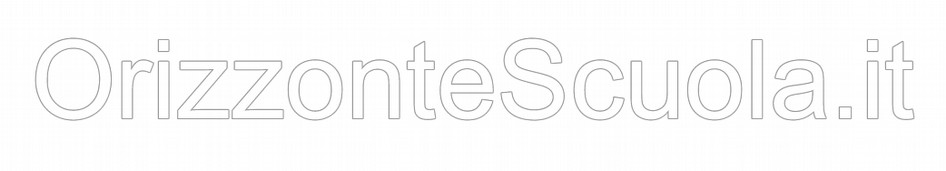 Classe di Concorso AN56 - STRUMENTO MUSICALE NELLA SCUOLA SECONDARIA DI I GRADO (VIOLONCELLO)Classe di Concorso AO55 - CANTOClasse di Concorso AW55 - FLAUTO TRAVERSOClasse di Concorso B003 - LABORATORI DI FISICAClasse di Concorso B004 - LABORATORI DI LIUTERIAClasse di Concorso B005 - LABORATORIO DI LOGISTICAClasse di Concorso B006 - LABORATORIO DI ODONTOTECNICAClasse di Concorso B007 - LABORATORIO DI OTTICAClasse di Concorso B009 - LAB SCIENZE E TECNOL AERONAUTICHE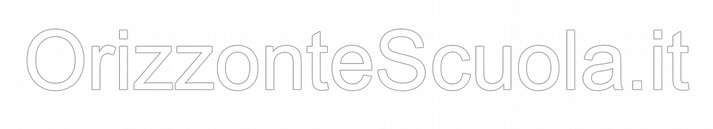 Classe di Concorso B011 - LAB SCIENZE E TECNOL AGRARIEClasse di Concorso B012 - LAB SCIENZE E TECNOL CHIM MICROBIOLClasse di Concorso B014 - LAB SCIENZE E TECNOL COSTRUZIONIClasse di Concorso B015 - LAB SC E TECNOL ELETTR ELETTRONICClasse di Concorso B016 - LAB SCIENZE E TECNOL INFORMATICHEClasse di Concorso B017 - LAB SCIENZE E TECNOL MECCANICHEClasse di Concorso B018 - LAB SC E TECNOL TESS ABBIGL MODA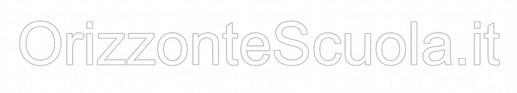 Classe di Concorso B019 - LAB SERVIZI RICETTIVITA' ALBERGHIERClasse di Concorso B020 - LAB SERV ENOGASTRON, SETT CUCINAClasse di Concorso B021 - LAB SERV ENOGASTRON, SETT SALA VENDClasse di Concorso B022 - LAB TECNOL E TECN COMUNICAZ MULTIMEClasse di Concorso B023 - LAB SERVIZI SOCIO-SANITARIClasse di Concorso B024 - LAB SCIENZE E TECNOL NAUTICHEClasse di Concorso B026 - LABORATORIO DI TECNOLOGIE DEL LEGNOClasse di Concorso B028 - LABORATORIO DI TECNOLOGIE ORAFEClasse di Concorso BA02 - CONV LINGUA STRANIERA (FRANCESE)Classe di Concorso BB02 - CONV LINGUA STRANIERA (INGLESE)Classe di Concorso BC02 - CONV LINGUA STRANIERA (SPAGNOLOs.it)Classe di Concorso BD02 - CONV LINGUA STRANIERA (TEDESCO)RegionePostiAbruzzo0Basilicata0Calabria1Campania1Emilia Romagna1Friuli Venezia Giulia1Lazio2Liguria0Lombardia0Marche0Molise0Piemonte0Puglia0Sardegna0Sicilia0Toscana3Umbria0Veneto0Totale9RegionePostiAbruzzo0Basilicata0Calabria0Campania3Emilia Romagna1Friuli Venezia Giulia0Lazio0Liguria0Lombardia0Marche0Molise0Piemonte0Puglia0Sardegna0Sicilia0Toscana0Umbria0Veneto0Totale4RegionePostiAbruzzo0Basilicata0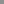 Calabria0Campania1Emilia Romagna0Friuli Venezia Giulia1Lazio0Liguria0Lombardia0Marche0Molise0Piemonte0Puglia0Sardegna0Sicilia0Toscana2Umbria0Veneto1Totale5RegionePosti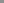 Abruzzo0Basilicata2Calabria0Campania0Emilia Romagna0Friuli Venezia Giulia1Lazio2Liguria1Lombardia3Marche2Molise0Piemonte4Puglia1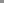 Sardegna1Sicilia3Toscana4Umbria0Veneto2Totale26RegionePostiAbruzzo1Basilicata0Calabria0Campania7Emilia Romagna10Friuli Venezia Giulia4Lazio3Liguria9Lombardia24Marche3Molise0Piemonte11Puglia5Sardegna10Sicilia6Toscana13Umbria2Veneto22Totale130RegionePostiAbruzzo0Basilicata0Calabria0Campania2Emilia Romagna7Friuli Venezia Giulia0Lazio1Liguria5Lombardia9Marche0Molise0Piemonte10Puglia0Sardegna2Sicilia6Toscana5Umbria0Veneto18Totale65RegionePostiAbruzzo0Basilicata0Calabria1Campania0Emilia Romagna14Friuli Venezia Giulia4Lazio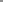 9Liguria4Lombardia32Marche1Molise0Piemonte12Puglia5Sardegna3Sicilia0Toscana15Umbria2Veneto23Totale125RegionePostiAbruzzo5Basilicata2Calabria25Campania47Emilia Romagna30Friuli Venezia Giulia13Lazio35Liguria24Lombardia65Marche7Molise7Piemonte46Puglia29Sardegna25Sicilia12Toscana35Umbria2Veneto15Totale424RegionePostiAbruzzo22Basilicata7Calabria78Campania102Emilia Romagna194Friuli Venezia Giulia39Lazio131Liguria52Lombardia389Marche30Molise4Piemonte155Puglia81Sardegna78Sicilia58Toscana165Umbria25Veneto143Totale1753RegionePostiAbruzzo0Basilicata0Calabria4Campania7Emilia Romagna4Friuli Venezia Giulia0Lazio15Liguria3Lombardia5Marche1Molise0Piemonte4Puglia3Sardegna6Sicilia0Toscana6Umbria2Veneto0Totale60RegionePostiAbruzzo0Basilicata1Calabria0Campania5Emilia Romagna5Friuli Venezia Giulia2Lazio0Liguria5Lombardia2Marche0Molise0Piemonte4Puglia0Sardegna0Sicilia0Toscana1Umbria2Veneto12Totale39RegionePostiAbruzzo0Basilicata3Calabria0Campania0Emilia Romagna6Friuli Venezia Giulia2Lazio5Liguria1Lombardia13Marche2Molise0Piemonte5Puglia4Sardegna3Sicilia0Toscana9Umbria0Veneto9Totale62RegionePostiAbruzzo0Basilicata0Calabria0Campania0Emilia Romagna0Friuli Venezia Giulia0Lazio0Liguria0Lombardia3Marche0Molise0Piemonte2Puglia0Sardegna0Sicilia1Toscana0Umbria0Veneto0Totale6RegionePostiAbruzzo0Basilicata2Calabria0Campania12Emilia Romagna4Friuli Venezia Giulia5Lazio10Liguria2Lombardia25Marche0Molise0Piemonte6Puglia7Sardegna1Sicilia3Toscana10Umbria0Veneto6Totale93RegionePostiAbruzzo0Basilicata7Calabria5Campania31Emilia Romagna14Friuli Venezia Giulia6Lazio38Liguria4Lombardia18Marche4Molise0Piemonte9Puglia10Sardegna5Sicilia6Toscana13Umbria0Veneto7Totale177RegionePostiAbruzzo3Basilicata1Calabria3Campania19Emilia Romagna36Friuli Venezia Giulia8Lazio21Liguria7Lombardia60Marche14Molise3Piemonte29Puglia10Sardegna10Sicilia3Toscana26Umbria3Veneto30Totale286RegionePostiAbruzzo1Basilicata1Calabria0Campania2Emilia Romagna12Friuli Venezia Giulia5Lazio6Liguria5Lombardia48Marche1Molise0Piemonte17Puglia6Sardegna8Sicilia1Toscana16Umbria1Veneto20Totale150RegionePostiAbruzzo36Basilicata15Calabria131Campania432Emilia Romagna304Friuli Venezia Giulia80Lazio268Liguria116Lombardia862Marche74Molise9Piemonte397Puglia102Sardegna127Sicilia125Toscana330Umbria51Veneto339Totale3798RegionePostiAbruzzo1Basilicata0Calabria3Campania0Emilia Romagna5Friuli Venezia Giulia1Lazio2Liguria3Lombardia11Marche0Molise0Piemonte7Puglia1Sardegna4Sicilia0Toscana5Umbria0Veneto3Totale46RegionePostiAbruzzo11Basilicata8Calabria39Campania83Emilia Romagna105Friuli Venezia Giulia23Lazio79Liguria36Lombardia189Marche37Molise10Piemonte91Puglia50Sardegna42Sicilia16Toscana103Umbria6Veneto99Totale1027RegionePostiAbruzzo11Basilicata9Calabria42Campania101Emilia Romagna48Friuli Venezia Giulia10Lazio92Liguria23Lombardia122Marche20Molise10Piemonte59Puglia42Sardegna33Sicilia8Toscana89Umbria4Veneto47Totale770RegionePostiAbruzzo39Basilicata45Calabria114Campania343Emilia Romagna272Friuli Venezia Giulia73Lazio236Liguria68Lombardia680Marche72Molise15Piemonte279Puglia162Sardegna140Sicilia104Toscana183Umbria35Veneto285Totale3145RegionePostiAbruzzo8Basilicata12Calabria45Campania116Emilia Romagna48Friuli Venezia Giulia23Lazio69Liguria34Lombardia121Marche9Molise4Piemonte68Puglia29Sardegna46Sicilia57Toscana67Umbria15Veneto43Totale814RegionePostiAbruzzo0Basilicata1Calabria1Campania11Emilia Romagna5Friuli Venezia Giulia0Lazio7Liguria3Lombardia3Marche2Molise0Piemonte7Puglia6Sardegna4Sicilia2Toscana11Umbria0Veneto2Totale65RegionePostiAbruzzo0Basilicata0Calabria0Campania0Emilia Romagna0Friuli Venezia Giulia1Lazio0Liguria0Lombardia1Marche0Molise0Piemonte0Puglia0Sardegna0Sicilia0Toscana0Umbria0Veneto1Totale3RegionePostiAbruzzo2Basilicata4Calabria13Campania4Emilia Romagna17Friuli Venezia Giulia8Lazio18Liguria3Lombardia61Marche15Molise3Piemonte22Puglia13Sardegna5Sicilia3Toscana27Umbria0Veneto26Totale244RegionePostiAbruzzo0Basilicata0Calabria0Campania0Emilia Romagna0Friuli Venezia Giulia0Lazio0Liguria0Lombardia1Marche0Molise0Piemonte0Puglia0Sardegna0Sicilia0Toscana0Umbria0Veneto0Totale1RegionePostiAbruzzo0Basilicata0Calabria0Campania0Emilia Romagna1Friuli Venezia Giulia0Lazio0Liguria0Lombardia0Marche0Molise0Piemonte0Puglia0Sardegna0Sicilia3Toscana0Umbria0Veneto1Totale5RegionePostiAbruzzo2Basilicata2Calabria10Campania8Emilia Romagna26Friuli Venezia Giulia6Lazio18Liguria10Lombardia57Marche6Molise1Piemonte26Puglia9Sardegna8Sicilia3Toscana20Umbria8Veneto43Totale263RegionePostiAbruzzo0Basilicata0Calabria0Campania1Emilia Romagna0Friuli Venezia Giulia0Lazio2Liguria0Lombardia0Marche0Molise0Piemonte1Puglia0Sardegna0Sicilia0Toscana1Umbria0Veneto0Totale5RegionePostiAbruzzo0Basilicata0Calabria0Campania0Emilia Romagna0Friuli Venezia Giulia0Lazio1Liguria0Lombardia0Marche0Molise0Piemonte0Puglia0Sardegna0Sicilia1Toscana0Umbria0Veneto0Totale2RegionePostiAbruzzo13Basilicata9Calabria18Campania50Emilia Romagna59Friuli Venezia Giulia19Lazio53Liguria25Lombardia108Marche12Molise4Piemonte35Puglia18Sardegna6Sicilia23Toscana49Umbria8Veneto46Totale555RegionePostiAbruzzo8Basilicata4Calabria18Campania65Emilia Romagna76Friuli Venezia Giulia24Lazio48Liguria24Lombardia170Marche25Molise9Piemonte78Puglia52Sardegna28Sicilia40Toscana71Umbria7Veneto82Totale829RegionePostiAbruzzo1Basilicata1Calabria5Campania24Emilia Romagna53Friuli Venezia Giulia10Lazio8Liguria9Lombardia106Marche10Molise0Piemonte49Puglia18Sardegna2Sicilia20Toscana40Umbria5Veneto42Totale403RegionePostiAbruzzo0Basilicata1Calabria5Campania4Emilia Romagna0Friuli Venezia Giulia1Lazio3Liguria7Lombardia0Marche1Molise1Piemonte0Puglia4Sardegna6Sicilia18Toscana2Umbria0Veneto1Totale54RegionePostiAbruzzo0Basilicata0Calabria4Campania11Emilia Romagna3Friuli Venezia Giulia1Lazio2Liguria0Lombardia7Marche0Molise0Piemonte0Puglia4Sardegna0Sicilia3Toscana4Umbria1Veneto4Totale44RegionePostiAbruzzo3Basilicata6Calabria7Campania17Emilia Romagna45Friuli Venezia Giulia8Lazio14Liguria26Lombardia69Marche4Molise0Piemonte39Puglia10Sardegna16Sicilia5Toscana27Umbria1Veneto66Totale363RegionePostiAbruzzo2Basilicata0Calabria3Campania2Emilia Romagna4Friuli Venezia Giulia1Lazio9Liguria1Lombardia8Marche1Molise0Piemonte7Puglia6Sardegna14Sicilia5Toscana2Umbria1Veneto1Totale67RegionePostiAbruzzo13Basilicata6Calabria65Campania54Emilia Romagna94Friuli Venezia Giulia24Lazio97Liguria37Lombardia214Marche31Molise5Piemonte80Puglia92Sardegna46Sicilia35Toscana92Umbria17Veneto79Totale1081RegionePostiAbruzzo5Basilicata3Calabria39Campania46Emilia Romagna57Friuli Venezia Giulia17Lazio56Liguria28Lombardia163Marche15Molise1Piemonte71Puglia76Sardegna30Sicilia26Toscana64Umbria11Veneto55Totale763RegionePostiAbruzzo10Basilicata6Calabria20Campania41Emilia Romagna64Friuli Venezia Giulia7Lazio83Liguria28Lombardia148Marche12Molise3Piemonte75Puglia60Sardegna24Sicilia16Toscana65Umbria6Veneto89Totale757RegionePostiAbruzzo2Basilicata1Calabria4Campania8Emilia Romagna29Friuli Venezia Giulia9Lazio16Liguria7Lombardia35Marche4Molise0Piemonte20Puglia12Sardegna21Sicilia6Toscana17Umbria1Veneto34Totale226RegionePostiAbruzzo0Basilicata0Calabria0Campania0Emilia Romagna1Friuli Venezia Giulia1Lazio0Liguria0Lombardia3Marche0Molise0Piemonte0Puglia0Sardegna0Sicilia0Toscana0Umbria0Veneto5Totale10RegionePostiAbruzzo0Basilicata3Calabria1Campania0Emilia Romagna4Friuli Venezia Giulia2Lazio2Liguria10Lombardia10Marche2Molise1Piemonte8Puglia6Sardegna4Sicilia1Toscana1Umbria1Veneto4Totale60RegionePostiAbruzzo1Basilicata1Calabria1Campania5Emilia Romagna1Friuli Venezia Giulia1Lazio1Liguria1Lombardia4Marche1Molise0Piemonte0Puglia4Sardegna1Sicilia4Toscana2Umbria0Veneto1Totale29RegionePostiAbruzzo0Basilicata1Calabria1Campania2Emilia Romagna1Friuli Venezia Giulia0Lazio0Liguria1Lombardia1Marche0Molise0Piemonte0Puglia1Sardegna0Sicilia1Toscana2Umbria0Veneto0Totale11RegionePostiAbruzzo1Basilicata2Calabria2Campania9Emilia Romagna2Friuli Venezia Giulia1Lazio1Liguria1Lombardia6Marche1Molise0Piemonte1Puglia4Sardegna1Sicilia5Toscana4Umbria0Veneto2Totale43RegionePostiAbruzzo11Basilicata2Calabria10Campania52Emilia Romagna48Friuli Venezia Giulia31Lazio91Liguria30Lombardia205Marche25Molise1Piemonte94Puglia51Sardegna7Sicilia27Toscana38Umbria15Veneto74Totale812RegionePostiAbruzzo0Basilicata1Calabria2Campania4Emilia Romagna1Friuli Venezia Giulia2Lazio2Liguria0Lombardia13Marche2Molise0Piemonte3Puglia4Sardegna0Sicilia0Toscana2Umbria0Veneto11Totale47RegionePostiAbruzzo1Basilicata0Calabria1Campania1Emilia Romagna3Friuli Venezia Giulia0Lazio0Liguria0Lombardia3Marche0Molise0Piemonte0Puglia1Sardegna0Sicilia0Toscana1Umbria0Veneto1Totale12RegionePostiAbruzzo0Basilicata0Calabria0Campania0Emilia Romagna0Friuli Venezia Giulia4Lazio0Liguria0Lombardia0Marche0Molise0Piemonte0Puglia0Sardegna0Sicilia0Toscana0Umbria0Veneto0Totale4RegionePostiAbruzzo0Basilicata0Calabria0Campania0Emilia Romagna0Friuli Venezia Giulia7Lazio0Liguria0Lombardia0Marche0Molise0Piemonte0Puglia0Sardegna0Sicilia0Toscana0Umbria0Veneto0Totale7RegionePostiAbruzzo0Basilicata0Calabria0Campania0Emilia Romagna0Friuli Venezia Giulia3Lazio0Liguria0Lombardia0Marche0Molise0Piemonte0Puglia0Sardegna0Sicilia0Toscana0Umbria0Veneto0Totale3RegionePostiAbruzzo0Basilicata0Calabria0Campania0Emilia Romagna0Friuli Venezia Giulia1Lazio0Liguria0Lombardia0Marche0Molise0Piemonte0Puglia0Sardegna0Sicilia0Toscana0Umbria0Veneto0Totale1RegionePostiAbruzzo4Basilicata4Calabria11Campania23Emilia Romagna34Friuli Venezia Giulia2Lazio30Liguria15Lombardia37Marche2Molise0Piemonte22Puglia21Sardegna25Sicilia11Toscana11Umbria3Veneto6Totale261RegionePostiAbruzzo2Basilicata2Calabria16Campania41Emilia Romagna29Friuli Venezia Giulia2Lazio17Liguria8Lombardia50Marche8Molise0Piemonte31Puglia17Sardegna32Sicilia13Toscana7Umbria14Veneto8Totale297RegionePostiAbruzzo5Basilicata4Calabria26Campania70Emilia Romagna96Friuli Venezia Giulia21Lazio107Liguria44Lombardia163Marche19Molise7Piemonte86Puglia54Sardegna44Sicilia29Toscana118Umbria22Veneto72Totale987RegionePostiAbruzzo3Basilicata5Calabria17Campania69Emilia Romagna62Friuli Venezia Giulia19Lazio59Liguria33Lombardia141Marche9Molise8Piemonte83Puglia35Sardegna36Sicilia15Toscana68Umbria19Veneto66Totale747RegionePostiAbruzzo0Basilicata0Calabria0Campania0Emilia Romagna0Friuli Venezia Giulia0Lazio0Liguria0Lombardia0Marche0Molise0Piemonte0Puglia0Sardegna1Sicilia0Toscana0Umbria0Veneto0Totale1RegionePostiAbruzzo0Basilicata4Calabria6Campania12Emilia Romagna1Friuli Venezia Giulia0Lazio7Liguria0Lombardia12Marche2Molise0Piemonte5Puglia0Sardegna5Sicilia37Toscana8Umbria1Veneto7Totale107RegionePostiAbruzzo0Basilicata0Calabria2Campania0Emilia Romagna0Friuli Venezia Giulia0Lazio4Liguria1Lombardia5Marche0Molise0Piemonte0Puglia1Sardegna1Sicilia0Toscana0Umbria0Veneto2Totale16RegionePostiAbruzzo0Basilicata0Calabria3Campania3Emilia Romagna1Friuli Venezia Giulia0Lazio5Liguria0Lombardia4Marche0Molise0Piemonte0Puglia4Sardegna0Sicilia0Toscana1Umbria0Veneto2Totale23RegionePostiAbruzzo0Basilicata0Calabria0Campania0Emilia Romagna0Friuli Venezia Giulia0Lazio0Liguria0Lombardia0Marche0Molise0Piemonte0Puglia0Sardegna1Sicilia0Toscana0Umbria0Veneto0Totale1RegionePostiAbruzzo0Basilicata2Calabria0Campania4Emilia Romagna1Friuli Venezia Giulia0Lazio3Liguria1Lombardia2Marche0Molise0Piemonte1Puglia0Sardegna0Sicilia3Toscana4Umbria0Veneto0Totale21RegionePostiAbruzzo0Basilicata0Calabria0Campania3Emilia Romagna2Friuli Venezia Giulia1Lazio3Liguria0Lombardia23Marche1Molise0Piemonte7Puglia3Sardegna0Sicilia0Toscana9Umbria0Veneto7Totale59RegionePostiAbruzzo0Basilicata0Calabria0Campania0Emilia Romagna0Friuli Venezia Giulia1Lazio0Liguria0Lombardia15Marche0Molise0Piemonte3Puglia0Sardegna0Sicilia0Toscana0Umbria0Veneto1Totale20RegionePostiAbruzzo0Basilicata0Calabria0Campania0Emilia Romagna0Friuli Venezia Giulia0Lazio0Liguria0Lombardia2Marche0Molise0Piemonte0Puglia0Sardegna1Sicilia1Toscana0Umbria0Veneto0Totale4RegionePostiAbruzzo21Basilicata12Calabria40Campania161Emilia Romagna322Friuli Venezia Giulia59Lazio564Liguria139Lombardia1259Marche95Molise1Piemonte458Puglia74Sardegna98Sicilia80Toscana226Umbria34Veneto426Totale4069RegionePostiAbruzzo9Basilicata1Calabria4Campania6Emilia Romagna205Friuli Venezia Giulia57Lazio43Liguria88Lombardia421Marche15Molise0Piemonte287Puglia4Sardegna51Sicilia9Toscana124Umbria12Veneto264Totale1600RegionePostiAbruzzo0Basilicata0Calabria0Campania0Emilia Romagna0Friuli Venezia Giulia0Lazio0Liguria2Lombardia0Marche0Molise0Piemonte0Puglia0Sardegna2Sicilia0Toscana0Umbria0Veneto0Totale4RegionePostiAbruzzo0Basilicata0Calabria0Campania1Emilia Romagna0Friuli Venezia Giulia0Lazio0Liguria0Lombardia0Marche0Molise0Piemonte0Puglia0Sardegna0Sicilia2Toscana0Umbria0Veneto0Totale3RegionePostiAbruzzo0Basilicata1Calabria7Campania5Emilia Romagna0Friuli Venezia Giulia0Lazio5Liguria0Lombardia3Marche0Molise0Piemonte0Puglia0Sardegna3Sicilia12Toscana4Umbria0Veneto0Totale40RegionePostiAbruzzo0Basilicata0Calabria0Campania1Emilia Romagna0Friuli Venezia Giulia0Lazio2Liguria0Lombardia0Marche0Molise0Piemonte0Puglia1Sardegna0Sicilia0Toscana0Umbria0Veneto0Totale4RegionePostiAbruzzo0Basilicata0Calabria0Campania0Emilia Romagna0Friuli Venezia Giulia0Lazio0Liguria0Lombardia0Marche0Molise0Piemonte0Puglia0Sardegna1Sicilia1Toscana0Umbria0Veneto0Totale2RegionePostiAbruzzo0Basilicata0Calabria1Campania3Emilia Romagna0Friuli Venezia Giulia0Lazio0Liguria0Lombardia1Marche0Molise1Piemonte0Puglia0Sardegna0Sicilia1Toscana3Umbria0Veneto0Totale10RegionePostiAbruzzo1Basilicata6Calabria4Campania18Emilia Romagna0Friuli Venezia Giulia0Lazio5Liguria2Lombardia11Marche0Molise0Piemonte2Puglia2Sardegna6Sicilia16Toscana4Umbria1Veneto7Totale85RegionePostiAbruzzo0Basilicata0Calabria0Campania1Emilia Romagna0Friuli Venezia Giulia0Lazio0Liguria0Lombardia2Marche0Molise0Piemonte0Puglia0Sardegna3Sicilia0Toscana1Umbria0Veneto0Totale7RegionePostiAbruzzo0Basilicata10Calabria1Campania10Emilia Romagna3Friuli Venezia Giulia0Lazio7Liguria0Lombardia2Marche2Molise0Piemonte3Puglia2Sardegna11Sicilia17Toscana9Umbria1Veneto7Totale85RegionePostiAbruzzo0Basilicata1Calabria0Campania1Emilia Romagna0Friuli Venezia Giulia0Lazio2Liguria0Lombardia3Marche0Molise0Piemonte0Puglia0Sardegna2Sicilia3Toscana4Umbria0Veneto0Totale16RegionePostiAbruzzo0Basilicata3Calabria2Campania3Emilia Romagna0Friuli Venezia Giulia0Lazio0Liguria1Lombardia4Marche1Molise0Piemonte0Puglia0Sardegna1Sicilia0Toscana3Umbria0Veneto0Totale18RegionePostiAbruzzo0Basilicata0Calabria0Campania0Emilia Romagna0Friuli Venezia Giulia0Lazio0Liguria0Lombardia0Marche0Molise0Piemonte0Puglia0Sardegna2Sicilia1Toscana0Umbria0Veneto0Totale3RegionePostiAbruzzo0Basilicata4Calabria4Campania4Emilia Romagna0Friuli Venezia Giulia0Lazio4Liguria0Lombardia2Marche0Molise0Piemonte1Puglia0Sardegna4Sicilia13Toscana0Umbria0Veneto1Totale37RegionePostiAbruzzo0Basilicata1Calabria2Campania4Emilia Romagna0Friuli Venezia Giulia0Lazio0Liguria0Lombardia4Marche0Molise0Piemonte2Puglia0Sardegna1Sicilia3Toscana0Umbria0Veneto0Totale17RegionePostiAbruzzo0Basilicata1Calabria3Campania3Emilia Romagna0Friuli Venezia Giulia0Lazio0Liguria1Lombardia0Marche0Molise0Piemonte0Puglia1Sardegna0Sicilia3Toscana4Umbria0Veneto0Totale16RegionePostiAbruzzo0Basilicata0Calabria0Campania3Emilia Romagna0Friuli Venezia Giulia0Lazio0Liguria0Lombardia0Marche0Molise0Piemonte0Puglia0Sardegna0Sicilia0Toscana0Umbria1Veneto0Totale4RegionePostiAbruzzo0Basilicata1Calabria1Campania0Emilia Romagna5Friuli Venezia Giulia0Lazio12Liguria0Lombardia14Marche1Molise0Piemonte3Puglia4Sardegna4Sicilia9Toscana6Umbria2Veneto8Totale70RegionePostiAbruzzo0Basilicata0Calabria0Campania0Emilia Romagna0Friuli Venezia Giulia0Lazio0Liguria0Lombardia3Marche2Molise0Piemonte0Puglia0Sardegna0Sicilia0Toscana0Umbria0Veneto0Totale5RegionePostiAbruzzo0Basilicata0Calabria0Campania0Emilia Romagna0Friuli Venezia Giulia0Lazio0Liguria0Lombardia1Marche0Molise0Piemonte0Puglia0Sardegna0Sicilia1Toscana0Umbria0Veneto1Totale3RegionePostiAbruzzo0Basilicata3Calabria1Campania5Emilia Romagna4Friuli Venezia Giulia1Lazio4Liguria5Lombardia4Marche1Molise2Piemonte0Puglia4Sardegna0Sicilia4Toscana2Umbria1Veneto2Totale43RegionePostiAbruzzo1Basilicata1Calabria3Campania5Emilia Romagna1Friuli Venezia Giulia0Lazio2Liguria1Lombardia2Marche2Molise0Piemonte4Puglia6Sardegna1Sicilia6Toscana0Umbria1Veneto0Totale36RegionePostiAbruzzo0Basilicata0Calabria0Campania0Emilia Romagna0Friuli Venezia Giulia0Lazio0Liguria0Lombardia0Marche0Molise0Piemonte0Puglia0Sardegna0Sicilia1Toscana0Umbria0Veneto0Totale1RegionePostiAbruzzo2Basilicata6Calabria6Campania11Emilia Romagna32Friuli Venezia Giulia4Lazio16Liguria5Lombardia41Marche10Molise2Piemonte19Puglia3Sardegna18Sicilia8Toscana20Umbria4Veneto30Totale237RegionePostiAbruzzo1Basilicata3Calabria8Campania13Emilia Romagna17Friuli Venezia Giulia5Lazio13Liguria3Lombardia43Marche8Molise1Piemonte16Puglia14Sardegna9Sicilia21Toscana32Umbria3Veneto36Totale246RegionePostiAbruzzo0Basilicata4Calabria0Campania0Emilia Romagna3Friuli Venezia Giulia2Lazio6Liguria7Lombardia26Marche1Molise0Piemonte10Puglia3Sardegna5Sicilia0Toscana1Umbria3Veneto4Totale75RegionePostiAbruzzo7Basilicata5Calabria8Campania31Emilia Romagna42Friuli Venezia Giulia5Lazio23Liguria12Lombardia68Marche12Molise3Piemonte29Puglia18Sardegna16Sicilia22Toscana50Umbria8Veneto34Totale393RegionePostiAbruzzo2Basilicata6Calabria8Campania19Emilia Romagna23Friuli Venezia Giulia4Lazio9Liguria5Lombardia62Marche9Molise0Piemonte26Puglia9Sardegna11Sicilia25Toscana20Umbria4Veneto38Totale280RegionePostiAbruzzo3Basilicata4Calabria2Campania5Emilia Romagna62Friuli Venezia Giulia13Lazio19Liguria17Lombardia96Marche12Molise1Piemonte50Puglia10Sardegna11Sicilia24Toscana41Umbria9Veneto57Totale436RegionePostiAbruzzo0Basilicata2Calabria1Campania30Emilia Romagna5Friuli Venezia Giulia1Lazio6Liguria0Lombardia18Marche4Molise0Piemonte5Puglia8Sardegna4Sicilia5Toscana8Umbria1Veneto7Totale105RegionePostiAbruzzo0Basilicata0Calabria0Campania0Emilia Romagna3Friuli Venezia Giulia0Lazio2Liguria2Lombardia5Marche0Molise0Piemonte0Puglia0Sardegna1Sicilia4Toscana10Umbria0Veneto0Totale27RegionePostiAbruzzo0Basilicata0Calabria1Campania0Emilia Romagna11Friuli Venezia Giulia1Lazio19Liguria8Lombardia23Marche6Molise2Piemonte12Puglia5Sardegna4Sicilia29Toscana16Umbria4Veneto7Totale148RegionePostiAbruzzo0Basilicata1Calabria1Campania1Emilia Romagna8Friuli Venezia Giulia1Lazio5Liguria5Lombardia18Marche0Molise1Piemonte6Puglia7Sardegna5Sicilia15Toscana11Umbria3Veneto5Totale93RegionePostiAbruzzo2Basilicata0Calabria6Campania11Emilia Romagna14Friuli Venezia Giulia4Lazio5Liguria4Lombardia43Marche5Molise0Piemonte15Puglia14Sardegna3Sicilia7Toscana8Umbria2Veneto17Totale160RegionePostiAbruzzo0Basilicata1Calabria0Campania0Emilia Romagna5Friuli Venezia Giulia1Lazio0Liguria1Lombardia6Marche1Molise0Piemonte2Puglia2Sardegna1Sicilia0Toscana4Umbria0Veneto5Totale29RegionePostiAbruzzo1Basilicata1Calabria2Campania2Emilia Romagna0Friuli Venezia Giulia1Lazio0Liguria4Lombardia0Marche0Molise0Piemonte0Puglia0Sardegna3Sicilia6Toscana0Umbria0Veneto1Totale21RegionePostiAbruzzo0Basilicata0Calabria0Campania1Emilia Romagna0Friuli Venezia Giulia1Lazio0Liguria0Lombardia2Marche0Molise0Piemonte0Puglia0Sardegna0Sicilia0Toscana0Umbria0Veneto0Totale4RegionePostiAbruzzo0Basilicata0Calabria1Campania0Emilia Romagna0Friuli Venezia Giulia0Lazio0Liguria0Lombardia0Marche0Molise0Piemonte0Puglia0Sardegna0Sicilia0Toscana0Umbria0Veneto0Totale1RegionePostiAbruzzo0Basilicata0Calabria0Campania3Emilia Romagna0Friuli Venezia Giulia0Lazio7Liguria0Lombardia1Marche0Molise0Piemonte1Puglia4Sardegna1Sicilia6Toscana0Umbria0Veneto0Totale23RegionePostiAbruzzo3Basilicata0Calabria0Campania2Emilia Romagna3Friuli Venezia Giulia0Lazio20Liguria5Lombardia12Marche2Molise0Piemonte5Puglia3Sardegna4Sicilia5Toscana6Umbria1Veneto6Totale77RegionePostiAbruzzo1Basilicata1Calabria0Campania5Emilia Romagna0Friuli Venezia Giulia0Lazio5Liguria0Lombardia0Marche1Molise0Piemonte0Puglia0Sardegna1Sicilia0Toscana0Umbria1Veneto0Totale15RegionePostiAbruzzo2Basilicata0Calabria0Campania0Emilia Romagna0Friuli Venezia Giulia0Lazio0Liguria0Lombardia5Marche1Molise0Piemonte0Puglia4Sardegna0Sicilia0Toscana2Umbria0Veneto2Totale16